USNESENÍ	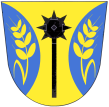 z 33. zasedání ZO Oldřichovice – 18.12.20171/18122017ZO schvaluje program zasedání a bere na vědomí kontrolu usnesení z 32. zasedání ZO2/18122017ZO schvaluje rozpočtové provizorium 3/18122017ZO schvaluje závěrečné úpravy rozpočtu – rozpočtové opatření č. 5/20174/18122017ZO schvaluje finanční příspěvek ve výši Kč 500,- na výzdobu kaple sv. Zdislavy 5/18122017ZO schvaluje poplatky na r. 2018 zachovat ve stejné výši jako v roce 2017Marie Bartková, v.r.							Ing. David Neulinger, v.r.        starostka  								          místostarosta